Муниципальное бюджетное дошкольное образовательное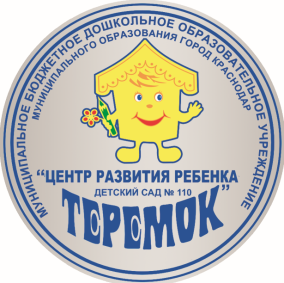 учреждение муниципального образования город Краснодар
«Центр развития ребёнка – детский сад №110 «Теремок»Образовательная деятельность для детей старшего дошкольного возраста:«Освобождения города Краснодараот немецко - фашистских захватчиков»Воспитатель Найденова О ВДата:12 02 2021Краснодар 2021гЦель:
Дать детям знания о Великой Отечественной войне, о защитниках города Краснодара в годы войны, о жителях города. 
Воспитывать чувство гордости за нашу Родину, за народ, который выстоял нашествие фашистов и защитил нашу страну. 
Прививать любовь к своей «малой» Родине, желание защитить её. Воспитатель: приближается знаменательная для краснодарцев дата – 12 февраля – день освобождения города от немецко-фашистских захватчиков. Чем дальше уходят в историю события военных лет, тем труднее, но необходимее воспроизводить их в памяти.Ребята, сегодня я расскажу вам об исторических событиях нашего города- о дне освобождения Краснодара от фашистских захватчиков в годы Великой Отечественной Войны.Против нас полки сосредоточив, 
Враг напал на мирную страну. 
Белой ночью, самой белой ночью 
Начал эту чёрную войну!  Черным было небо над Кубанью,
Нефть клубила адскую пургу.
Мальчики без воинского званья
Бились на кубанском берегу. 22 июня 1941года фашистская Германия вероломно напала на нашу Родину. Под натиском наступающего противника части Красной Армии вынуждены были отступить, неся большие потери в живой силе и технике. В начале августа1942года война пришла на Кубань. Казаки 17-го кавалерийского корпуса дали бой в районе станиц Шкуринской и Кущевской, в котором уничтожили 3 тысячи фашистских солдат и офицеров, а также много танков, орудий, минометов. Несмотря на потери, враг наступал. Вскоре он овладел Армавиром, Майкопом и предпринял яростные атаки в туапсинском направлении. В это же время были брошены крупные силы на Краснодар.Бои шли с 10 по 12 августа. 30-я Иркутская Краснознаменная дивизия не только сдерживала противника, но контрударами выбила его из города. И лишь по приказу командования Краснодар был оставлен. Каждый день Великой Отечественной войны был подвигом на фронте и в тылу врага, проявлением беспредельного мужества и стойкости советских людей, верности Родине.9 августа 1942 года – 12 февраля 1943 года –  настали черные дни фашистской оккупации краевого центра Кубани.Сразу же после оккупации немцы объявили кубанскую землю своей собственностью, ввели "комендантский час"- время, когда нельзя ходить по улицам. В нашем городе немцы впервые применили свои машины смерти-душегубки. На жителей города - взрослых и детей устраивали облавы, грузили в машины, травили газом и выбрасывали в ров на окраине города в районе Чистяковской рощи. Всё это время краснодарцы мужественно сражались с захватчиками, были организованы партизанские отряд, подпольные группы в городе. Очень много людей тогда погибло. Степан Дмитриевич Передерий (1909 - 9 августа 1942) - кубанский казак, шофёр 1195-го артиллерийского полка, красноармеец. Во время Великой Отечественной войны в одиночку в течение трёх часов, до самой смерти, сдерживал наступление немцев на северо-западной окраине Краснодара. Посмертно удостоен Ордена Красного Знамени. Степан Дмитриевич участвовал в боях за Краснодар, когда немцы в августе 1942 года входили в город. 9 августа наши войска вынуждены были оставить Краснодар и отойти на левый берег реки Кубани, к Горячему Ключу, в предгорье. А утром жители северо-западной окраины Краснодара услышали шум автомобильного двигателя. И увидели, что грузовик с прицепленной противотанковой пушкой на полном ходу въехал в Казарменный переулок и остановился под тополями. Из машины выскочил рослый солдат. Он быстро отцепил пушку, развернул ее в сторону наступающего противника, открыл задний борт автомобиля, выгрузил из кузова с полсотни снарядов. На помощь к нему прибежали трое ребят лет 14 или 15. А через десять минут появились фашисты. Солдат бросился к пушке. Первым выстрелом был уничтожен немецкий броневик, вторым разнесло мотоцикл с фашистами. Был уничтожен пулеметный расчет врага. Но неожиданно в конце переулка показались два танка. Водитель-артиллерист подбил их, но и противотанковая пушка вышла из строя. Солдат быстро вскочил в кабину грузовика, завел двигатель и помчался навстречу двигавшемуся вражескому танку. Сверкнула огнем танковая башня, раздался грохот, лобовое стекло машины разбилось вдребезги, задний борт разлетелся в щепки. Шофер-артиллерист с трудом выбрался из кабины и, зажав в руке гранату, бросился навстречу танку. Раздался взрыв. В следующее мгновение от автоматной очереди солдат рухнул на землю.Братья Игнатовы Братья должны подкравшись незаметно к железнодорожному полотну, братья приступили к работе. Отец остался в отдалении - он наблюдал за дорогой. Партизаны точно знали, когда будет проходить поезд, - по всем расчетам они должны были успеть.Однако произошло непредвиденное. Неожиданно из-за поворота показался поезд. А рядом, по грунтовой дороге, ползли немецкие броневики. Об этом отец дал знать сыновьям. Они и сами видели все, но ни на секунду не прерывали работы. И он понял: сыновья решили любой ценой выполнить боевое задание. После войны жители города Краснодара захоронили погибших.Сейчас на месте захоронения находится  мемориал "Жертвам фашизма".Городу во время оккупации был нанесён большой урон: в развалинах лежали заводы: имени Седина и Калинина, "Октябрь", хлебозаводы. Было разрушено и сожжено 870 домов, 8 школ, 2 больницы, библиотеки, театры.Но всё это не могло омрачить радости освобождения. С тяжёлыми боями, преодолевая сопротивление фашистов, одна атака следовала за другой. Ничто не могло остановить Советские войска.12 февраля шли тяжелые бои за город Краснодар. Освобождала город горно-стрелковая дивизия вошла в город. 9 октября 1943 года территория Кубани очищена от оккупантов. К 9 октября 1943 года части Северо-Кавказского фронта (командующий – генерал-полковник Иван Ефимович Петров) при активном содействии Черноморского флота и Азовской военной флотилии разгромили фашистов и освободили Таманский полуостров. Завершилось освобождение Кубани и всего Кавказа от гитлеровцев.Эта война длилась долгих, четыре года, и в нашей стране, нет ни одной семьи, чьи родственники ни защищали бы нашу Родину от врагов. У многих из вас прабабушки и прадедушки тоже воевали, кто-то из них ещё жив. 
Но они старенькие и больные. Их называют ветеранами Великой Отечественной войны. В праздники они надевают ордена, медали вот такие (показать). 
Если увидите человека с орденами, то подойдите и поздравьте его, скажите: 
«спасибо» за то, что он защитил нашу Родину от врагов. Воспитатель: Свою беседу с вами я хочу закончить такими стихами:Пусть ходят голуби по крышам,
Пусть тают в небе журавли…
Пусть будет мир!
Он так нам нужен!
Мир нужен людям всей земли!
Пусть будут реки, города и села,
Пусть лес растет, возводятся мосты…
Пусть дети всей планеты ходят в школы,
Пускай цветут во всех дворах цветы! 